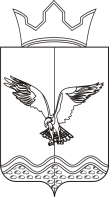 СОВЕТ ДЕПУТАТОВ ПЕРЕМского СЕЛЬСКОГО ПОСЕЛЕНИЯРЕШЕНИЕО передаче части полномочий порешению вопросов местного значения вчасти исполнения бюджета Перемскогосельского поселения в 2016 годуВ соответствии с частью 4 статьи 15 Федерального закона от 06.10.2003 № 131-ФЗ «Об общих принципах организации местного самоуправления в Российской Федерации», руководствуясь Уставом Перемского сельского поселения, Совет депутатов Перемского сельского поселенияРЕШАЕТ: 1. Передать Добрянскому муниципальному району осуществление части  полномочий по решению вопросов местного значения по исполнению бюджета Перемского сельского поселения на период с 01 января 2016 года по 31 декабря 2016 года.2. Осуществление Добрянским муниципальным районом передаваемых полномочий обеспечивается за счет межбюджетных трансфертов, передаваемых из бюджета Перемского сельского поселения в бюджет Добрянского муниципального района.3. Установить форму Соглашения о передаче осуществления части полномочий по решению вопросов местного значения по исполнению бюджета поселения согласно приложению к настоящему решению.4. Предоставить Главе Перемского сельского поселения право подписать Соглашение с Добрянским муниципальным районом о передаче осуществления части полномочий по решению вопросов местного значения по исполнению бюджета поселения.5. Настоящее решение вступает в силу с момента подписания и распространяется на правоотношения, возникшие с 01 января 2016 года.6. Контроль за исполнением настоящего решения возложить на главу Перемского сельского поселения Чернышева Юрия Михайловича.Приложение 1к решению Совета депутатов Перемского сельского поселенияот 14.12.2015г. № 97С О Г Л А Ш Е Н И Ео передаче осуществления части полномочий по исполнению бюджета поселенияг. Добрянка                                                                                               «___» _______ 2015 г.Перемское сельское поселение, именуемое  в дальнейшем «Поселение», в лице главы Перемского сельского поселения  Чернышева Юрия Михайловича, действующего на основании Устава Перемского сельского поселения и решения Совета депутатов Перемского сельского поселения №___ от «__» _______ 2015 года «О передаче части полномочий по решению вопросов местного значения в части исполнения бюджета Перемского сельского поселения в 2016 году», с одной стороны, и Добрянский муниципальный район, именуемый в дальнейшем «Район», в лице главы муниципального района – главы администрации Добрянского муниципального района Лызова Константина Васильевича, действующего  на основании Устава Добрянского муниципального района и решения Земского Собрания Добрянского муниципального района от __.__.____г. №___ «О заключении Соглашений о передаче поселениями части полномочий по решению вопросов местного значения по исполнению бюджетов поселений», с другой стороны, вместе именуемые в дальнейшем Стороны, в целях реализации Федерального закона № 131-ФЗ от 06.10.2003 «Об общих принципах организации местного самоуправления в Российской Федерации», и в соответствии с ч.4 ст.15 этого закона, заключили настоящее Соглашение о нижеследующем:1. Общие положения1.1. «Поселение» передает, а «Район» принимает на себя осуществление части полномочий по исполнению бюджета «Поселения» и осуществлению операций по средствам, поступающим муниципальным бюджетным учреждениям Перемского сельского поселения (далее – по средствам бюджетных учреждений).           1.2. Функции «Района» по выполнению части полномочий по исполнению бюджета «Поселения» и осуществлению операций по средствам бюджетных учреждений определяются настоящим Соглашением.          Функции «Поселения» по выполнению части полномочий по исполнению бюджета «Поселения» и осуществлению операций по средствам бюджетных учреждений осуществляются управлением финансов и казначейства администрации Добрянского муниципального района (далее – Управление финансов и казначейства).          1.3. Управление финансов и казначейства осуществляет выполнение части функций по исполнению бюджета «Поселения» и выполнению операций по средствам бюджетных учреждений во взаимодействии с администрацией или главой «Поселения», органами Федерального казначейства, учреждениями Центрального банка РФ и другими кредитными учреждениями.         1.4. Выполнение части полномочий по исполнению бюджета «Поселения» и выполнению операций по средствам бюджетных учреждений осуществляется в соответствии с Бюджетным Кодексом РФ, иными нормативными правовыми актами, регулирующими бюджетные правоотношения, принятыми органами государственной власти РФ, органами государственной власти Пермского края и органами местного самоуправления «Района» и «Поселения» в пределах своей компетенции.1.5. Учет операций со средствами бюджета «Поселения» осуществляется Управлением финансов и казначейства на лицевом счете «Поселения» в органе Федерального казначейства на балансовом счете № 40204 Управления Федерального казначейства по Пермскому краю, открытом в Отделении Пермь (далее - лицевой счет «Поселения»).           Учет операций по средствам бюджетных учреждений осуществляется на лицевых счетах в Управлении финансов и казначейства на балансовом счете №40701 Управления Федерального казначейства по Пермскому краю, открытом в Отделении Пермь. 2. Состав функции 2.1.  Для реализации настоящего соглашения «Район» в лице Управления финансов и казначейства осуществляет следующие функции:	2.1.1 является уполномоченным финансовым органом по работе с Федеральным казначейством по кассовому обслуживанию бюджета «Поселения»;	2.1.2 управляет счетом бюджета «Поселения»;	2.1.3 открывает и ведет лицевые счета, предназначенные для учета движения средств бюджета «Поселения», в установленном Управлением финансов и казначейства порядке;	2.1.4 открывает и ведёт лицевые счета, предназначенные для учета движения средств бюджетных учреждений, в установленном Управлением финансов и казначейства порядке;	2.1.5 заключает договоры на расчетное обслуживание лицевых счетов с получателями средств бюджета «Поселения», бюджетными учреждениями «Поселения»;	2.1.6 принимает от получателей средств бюджета «Поселения», бюджетных учреждений заявки на осуществление безналичных расчетов;	2.1.7 осуществляет платежи за счет бюджетных средств «Поселения»;	2.1.8 осуществляет платежи за счет средств бюджетных учреждений;	2.1.9 проводит контроль поступающих платежных и иных документов на соответствие действующему законодательству - форме, полноте и правильности заполненных реквизитов; 	2.1.10 осуществляет контроль за непревышением кассовых расходов, осуществляемых получателями средств бюджета, над доведенными им лимитами бюджетных обязательств, соответствием содержания проводимой операции коду бюджетной классификации РФ, указанному в платежном документе, наличием у получателя средств документов, подтверждающих возникновение у него денежных обязательств; 	2.1.11 осуществляет контроль за непревышением расходов бюджетных учреждений над фактическими остатками средств на лицевых счетах, в том числе по кодам субсидий;  	2.1.12 осуществляет операции по зачислению средств на лицевые счета бюджетных учреждений;	2.1.13 ежедневно отражает необходимые операции по движению денежных средств на лицевых счетах;	2.1.14 формирует и выдаёт по мере совершения операций обслуживаемым получателям бюджетных средств «Поселения», бюджетным учреждениям выписки с лицевых счетов;	2.1.15 получает из отдела № 9 Управления Федерального казначейства по Пермскому краю и предоставляет «Поселению» выписку из лицевого счета бюджета (ф.0531775), открытого «Поселению», ведомость по движению свободного остатка средств бюджета (ф.0531819), сводную ведомость по кассовым поступлениям (ф.0531814), сводную ведомость по кассовым выплатам из бюджета (ф.0531813);	2.1.16 формирует в программном продукте «АЦК-Финансы» справку по расходованию средств федерального бюджета на основании информации, представленной «Поселением»;	2.1.17 осуществляет обработку выписок по лицевым счетам «Поселения» в программном продукте «АЦК-Финансы»;	2.1.18 проводит сверку отчета по поступлениям и выбытиям (ф. 0503151) отдела № 9 Управления Федерального казначейства по Пермскому краю и данных, отраженных в программном продукте «АЦК-Финансы»;	2.1.19 формирует уведомления по уточнению вида и принадлежности платежа в части невыясненных поступлений, зачисленных на Управление финансов и казначейства как администратора доходов; 	2.1.20 представляет информацию органам государственной власти РФ, органам государственной власти Пермского края и органам местного самоуправления «Района» и «Поселения» в пределах установленной компетенции; 	2.1.21 функции по реализации предусмотренных настоящим Соглашением полномочий при необходимости конкретизируются дополнительными соглашениями между «Районом» и «Поселением» в соответствии с пунктом 7.3. настоящего Соглашения.3. Права и обязанности сторон          3.1. «Район» имеет  право:	3.1.1. требовать от получателей средств бюджета «Поселения», бюджетных учреждений «Поселения» соблюдения норм бюджетного законодательства, целевого использования средств бюджета «Поселения», а также соблюдения установленных требований по оформлению представленных в Управление финансов и казначейства расчетных документов на проведение операций;	3.1.2 осуществлять операции по лицевым счетам получателей средств бюджета «Поселения» в пределах имеющихся лимитов бюджетных обязательств, утвержденных бюджетных ассигнований, показателей кассового плана;	3.1.3 осуществлять операции по лицевым счетам бюджетных учреждений в пределах остатка средств на лицевых счетах;	3.1.4 отказать в приеме заявки на расходование средств, если документ, подписи, оттиск печати на нём будут признаны сомнительными; 	3.1.5 заключать договоры, необходимые для осуществления принятых на исполнение полномочий;	3.1.6 запрашивать и получать от «Поселения» дополнительные материалы, документы, иную письменную и устную информацию, связанную с осуществлением переданных на исполнение полномочий.3.2. «Район» обязуется:	3.2.1 осуществлять расчетное обслуживание лицевого счета «Поселения» в соответствии с действующим законодательством;	3.2.2 осуществлять операции по лицевым счетам получателей средств бюджета «Поселения» на основании представленных расчетных документов в пределах остатков доведенных лимитов бюджетных обязательств и бюджетных ассигнований по соответствующим кодам бюджетной классификации на его счете;	3.2.3 осуществлять операции по лицевым счетам бюджетных учреждений на основании представленных платежных документов в пределах остатка на лицевом счете;	3.2.4 проводить или возвращать (с указанием причин возврата) платежные документы получателя средств бюджета «Поселения» не позднее трех рабочих дней с момента их представления;	3.2.5 проводить или возвращать (с указанием причин возврата) платежные документы бюджетных учреждений не позднее второго рабочего дня с момента их представления;	3.2.6 предоставлять «Поселению» и получателям средств бюджета «Поселения», бюджетным учреждениям выписки с лицевого счета с соответствующими приложениями;	3.2.7	соблюдать конфиденциальность по операциям «Поселения» и не представлять сведения по ним сторонним лицам, кроме случаев, предусмотренных законодательством и настоящим Соглашением;	3.2.8	своевременно информировать «Поселение» об изменении порядка расчетов, консультировать по вопросам применения правил расчетов и оформления расчетных данных;	3.2.9 вносить изменения в произведенные кассовые расходы по письменному обоснованию «Поселения»;	3.2.10 представлять «Поселению» квартальную отчетность об использовании иных межбюджетных трансфертов в срок до 10 числа месяца, следующего за отчетным кварталом, и годовую отчетность в срок до 20 числа месяца, следующего за отчетным годом, в соответствии с муниципальным правовым актом «Поселения» о порядке расходования иных межбюджетных трансфертов, передаваемых из бюджета «Поселения» в бюджет «Района» на осуществление части полномочий по исполнению бюджета «Поселения».           3.3. «Поселение» имеет право:	3.3.1 распоряжаться средствами, находящимися на расчетном счете «Поселения» в пределах сложившегося остатка;	3.3.2 получать необходимую информацию по движению средств на расчетном счете «Поселения» в целях настоящего Соглашения;	3.3.3 контролировать соблюдение установленных настоящим Соглашением сроков проведения кассовых операций на расчетном счете бюджета «Поселения»;	3.3.4 получать иную информацию от Управления финансов и казначейства, необходимую для осуществления контроля исполнения части передаваемых полномочий в целях настоящего Соглашения.         3.4. «Поселение» обязуется:	3.4.1 предоставлять перечень главных распорядителей, распорядителей, получателей бюджетных средств, главных администраторов, администраторов доходов бюджета, главных администраторов, администраторов источников финансирования дефицита бюджета, своевременно извещать о произведенных изменениях в указанном перечне;3.4.2 формировать сводную бюджетную роспись по доходам, расходам и источникам финансирования дефицита бюджета «Поселения» в программном продукте «АЦК – Финансы» на основании Положения о порядке составления и ведения сводной бюджетной росписи «Поселения»;3.4.3 предоставлять в Управление финансов и казначейства утвержденную сводную бюджетную роспись и кассовый план по установленной форме, в разрезе главных распорядителей средств бюджета «Поселения» не позднее второго рабочего дня после начала очередного финансового года;3.4.4 своевременно осуществлять внесение изменений в сводную бюджетную роспись и кассовый план по доходам, расходам и источникам финансирования дефицита бюджета «Поселения» в программном продукте «АЦК – Финансы» в течение финансового года в соответствии с бюджетным законодательством и порядком ведения сводной бюджетной росписи и кассового плана «Поселения» на основании решений Совета депутатов «Поселения» и предоставлять их в Управление финансов и казначейства;	3.4.5 формировать расходные расписание на перечисление средств федерального бюджета и предоставлять их в Управление финансов и казначейства для последующей отправки посредством программного продукта «СУФД» в органы Федерального казначейства;	3.4.6 формировать уведомления по расчетам между бюджетами по межбюджетным трансфертам;	3.4.7 осуществлять учет и регистрацию в программном продукте «АЦК - Финансы» бюджетных обязательств, возникших в результате заключения муниципальных контрактов и (или) договоров, подлежащих исполнению за счет средств бюджета «Поселения», с присвоением кода бюджетного обязательства;3.4.8 осуществляет контроль по использованию средств бюджетных учреждений, полученных в виде субсидий на иные цели и бюджетных инвестиций, на основании порядка санкционирования расходов муниципальных бюджетных учреждений, источником финансового обеспечения которых являются субсидии на иные цели и бюджетные инвестиции;	3.4.9 принимать оперативные меры для обеспечения подкрепления кассовых выплат денежными средствами;	3.4.10 устанавливать порядок финансирования получателей средств бюджета «Поселения» в условиях возникновения недостатка средств в течение текущего рабочего дня на расчетном счете «Поселения»;	3.4.11 соблюдать действующее бюджетное законодательство в части применения бюджетной классификации;	3.4.12 с целью отслеживания движения денежных средств на едином счете бюджета «Поселения» своевременно представлять в письменном виде Управлению финансов и казначейства информацию об остатках средств федерального, краевого и местного бюджетов;	3.4.13 в целях настоящего Соглашения в течение трех рабочих дней с момента подписания направлять в Управление финансов и казначейства все нормативные правовые акты, принимаемые на уровне «Поселения» в части формирования, исполнения и внесения изменений в бюджет «Поселения»;3.4.14 формировать справочники кодов бюджетной классификации в программном продукте «АЦК-Финансы» и направлять их посредством программного продукта «СУФД» в органы Федерального казначейства в следующем порядке:	1) в начале текущего финансового года – не позднее, чем за 5 рабочих дней до предстоящей даты осуществления расходов по соответствующему коду бюджетной классификации; 	2) в течение текущего финансового года не позднее, чем за 2 рабочих дня до предстоящей даты осуществления расходов по соответствующему коду бюджетной классификации;	3.4.15 назначить ответственное лицо, отвечающее за безопасность доступа к программному продукту «АЦК – Финансы», «АРМ ПБС»;	3.4.16 обеспечить наличие и бесперебойную работу компьютерной техники, в том числе блока питания достаточной мощности для бесперебойной работы в программном продукте «АЦК – Финансы»;	3.4.17 обеспечить перечисление иных межбюджетных трансфертов в размере и в сроки, установленные пунктом 4.6. настоящего Соглашения.4. Финансовое и организационное обеспечение         4.1. Осуществление части полномочий в целях настоящего Соглашения обеспечивается за счет иных межбюджетных трансфертов, передаваемых из бюджета «Поселения» в бюджет «Района» в порядке, установленном бюджетным законодательством Российской Федерации.4.2. Объем иных межбюджетных трансфертов, передаваемых в соответствии с настоящим Соглашением, определяется из размера годового денежного содержания 1 ставки муниципального служащего (рассчитанного в соответствии с утвержденным штатным расписанием по ставке ведущего специалиста муниципальной службы с учетом районного коэффициента и начислений на оплату труда),  материальных затрат в год на содержание 1 штатной единицы Управления финансов и казначейства и расчетной численности муниципальных служащих. Расчетная численность муниципальных служащих устанавливается из расчета 1 ставки на обслуживание 20 лицевых счетов, подлежащих санкционированию, и 40 лицевых счетов, не подлежащих санкционированию.Количество обслуживаемых лицевых счетов на 2016 год определяется по показателям по состоянию на 01.08.2015 года.4.3. Объем передаваемых иных межбюджетных трансфертов на осуществление части полномочий устанавливается на текущий финансовый год в соответствии с расчетом, являющимся неотъемлемой частью настоящего Соглашения (Приложение).4.4. Средства передаваемых иных межбюджетных трансфертов зачисляются в районный бюджет и учитываются в структуре доходов и расходов районного бюджета отдельной строкой.4.5. Средства передаваемых иных межбюджетных трансфертов, необходимые для выполнения полномочий по исполнению бюджета «Поселения», расходуются Управлением финансов и казначейства на следующие цели: 4.5.1 оплата труда муниципальных служащих;4.5.2 начисления на выплаты по оплате труда;4.5.3 содержание имущества (заправка картриджей, ремонт компьютерного оборудования, техобслуживание ксерокса и т.д.), сопровождение программных продуктов;4.5.4 увеличение стоимости основных средств (приобретение основных средств, необходимых для выполнения переданных полномочий);4.5.5 увеличение материальных запасов (приобретение запасных и (или) составных частей к компьютерному оборудованию, приобретение канцелярских принадлежностей и хозяйственных материалов, необходимых для выполнения переданных полномочий);4.5.6 оплата налога на имущество;4.5.7 оплата услуг связи;4.5.8 оплата стоимости обучения на курсах повышения квалификации, участие в семинарах муниципальных служащих;4.5.9 оплата прочих работ и услуг, связанных с выполнением переданных полномочий.4.6. Средства передаваемых иных межбюджетных трансфертов перечисляются ежеквартально равными долями в следующие сроки:за 1 квартал 2016 года – до 01.02.2016;за 2 квартал 2016 года – до 05.04.2016;за 3 квартал 2016 года – до 05.07.2016;за 4 квартал 2016 года – до 05.10.2016. 5. Ответственность сторон5.1. Стороны несут ответственность за неисполнение или ненадлежащее исполнение своих обязательств по Соглашению в соответствии с условиями Соглашения с соблюдением гражданского законодательства Российской Федерации. 5.2. «Поселение» несёт ответственность за:	5.2.1 нецелевое использование средств бюджета «Поселения», в том числе средств, передаваемых бюджетным учреждениям в форме субсидий на иные цели;	5.2.2 несоблюдение действующего бюджетного законодательства;	5.2.3 нарушение сроков предоставления информации, отчетов, документов, требуемых в целях настоящего Соглашения;	5.2.4 несоблюдение сроков перечисления иных межбюджетных трансфертов на осуществление части полномочий по исполнению бюджета «Поселения»;	5.2.5 предоставление недостоверной, неполной, некачественной информации, отчетов, документов в целях исполнения настоящего Соглашения.5.3. «Район» несёт ответственность за:	5.3.1 несоблюдение действующего бюджетного законодательства;	5.3.2 несвоевременное исполнение представленных платежных документов «Поселения»;	5.3.3 некачественную проверку представленных платежных документов в части формы, полноты и правильности реквизитов;	5.3.4 нецелевое использование иных межбюджетных трансфертов на осуществление части полномочий по исполнению бюджета «Поселения».  5.4. «Район» не несет ответственность:	5.4.1 за обеспечение исполнения платежных документов получателей средств «Поселения» по средствам краевого бюджета и исполнительных листов в случае недостаточности средств на едином счете бюджета «Поселения» для проведения кассовых выплат;	5.4.2 за обеспечение исполнения платежных документов бюджетных учреждений и исполнительных листов в случае недостаточности средств на лицевом счете учреждения для проведения кассовых выплат;	5.4.3 по обязательствам «Поселения», получателей средств бюджета «Поселения», бюджетных учреждений;	5.4.4 за правильность и достоверность содержащихся в платежных документах сведений и арифметических расчетов;	5.4.5 за нецелевое расходование средств «Поселением»;	5.4.6 за нецелевое расходование средств бюджетных учреждений «Поселения» в форме субсидий на иные цели и бюджетных инвестиций.         5.5. «Поселение» не несет ответственности: 	5.5.1 за правильность оформления платежных документов и своевременность их представления «Районом» в кредитную организацию, в орган Федерального казначейства.6. Срок действия,основания и порядок прекращения действия Соглашения6.1. Указанные в пункте 1.1. настоящего Соглашения полномочия передаются «Поселением» «Району» на период с «01» января 2016 года по «31» декабря 2016 года.6.2. Действие настоящего Соглашения может быть прекращено досрочно:	6.2.1 по соглашению Сторон.	6.2.2 в одностороннем порядке в случае:	1) изменения действующего законодательства Российской Федерации;	2) неисполнения или ненадлежащего исполнения одной из Сторон своих обязательств в соответствии с настоящим Соглашением;	3) если осуществление полномочий становится невозможным.6.3. Уведомление о расторжении настоящего Соглашения в одностороннем порядке направляется второй стороне не менее чем за два месяца.7. Заключительные положения7.1. Обо всех изменениях в адресах и реквизитах Стороны должны незамедлительно информировать друг друга.7.2. Споры, связанные с исполнением настоящего Соглашения, разрешаются путем проведения переговоров, в случае недостижения согласия Сторон - в судебном порядке.7.3. Внесение изменений и дополнений в настоящее Соглашение осуществляется путем подписания Сторонами дополнительных соглашений, которые являются неотъемлемыми частями настоящего Соглашения с момента их подписания сторонами.7.4. По вопросам, не урегулированным настоящим Соглашением, Стороны руководствуются действующим законодательством.7.5. Настоящее Соглашение составлено в двух экземплярах, имеющих равную юридическую силу, по одному экземпляру для каждой из Сторон.8. Юридические адреса и реквизиты СторонГлава муниципального района -		          Глава Перемскогоглава администрации Добрянского                     сельского поселениямуниципального района			      К. В. Лызов                                                   Ю. М. ЧернышевМ.П.                                                                          М.П.«__»_________20__года.                                        «___»_________20__года.						Приложение 1 						к Соглашению о передаче осуществления 						части полномочий по исполнению 						бюджета поселения 						от «___»_________2015 годаРасчётобъема иных межбюджетных трансфертов на осуществление части полномочий по исполнению бюджета Перемского сельского поселения бюджету Добрянского муниципального района к Соглашению о передаче осуществления части полномочий по исполнению бюджета поселения от «___»___________2015 г.Глава Перемского сельского поселения                                      Ю. М. ЧернышевГлава муниципального района – глава администрации Добрянского муниципального района                                                			      К. В. Лызов«____»  ____________2015 года.14.12.2015 года                              № 97Глава Перемскогосельского поселенияЮ.М. Чернышев№ПоказателиСумма/количество1.Всего расходов в год на содержание 1 ставки, руб., в том числе:277 169,501.1.Денежное содержание 1 ставки муниципального служащего в год, рассчитанное по утвержденному штатному расписанию по ставке ведущего специалиста, руб.191 695,571.2.Начисления на оплату труда, руб.57 892,061.3.Материальные расходы в год на содержание 1 штатной единицы Управления финансов и казначейства, руб.27 581,872.Количество обслуживаемых лицевых счетов, подлежащих санкционированию, ед.53.Количество обслуживаемых лицевых счетов, не подлежащих санкционированию, ед.24.Количество расчетных ставок на количество обслуживаемых счетов (стр.2/20 + стр.3/40)0,305.Объем передаваемых иных межбюджетных трансфертов на год, руб. (стр.4 х стр.1)83 150,85 